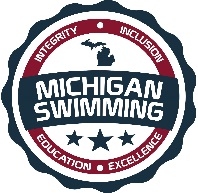 Integrity, Inclusion, Education, ExcellenceRomp in the Swamp“Knockout Edition”Hosted By: Grosse Pointe GatorsOctober 26-28, 2018Sanction - This meet is sanctioned by Michigan Swimming, Inc. (MS), as a timed final meet on behalf of USA Swimming (USA-S), Sanction Number MI1819002. In granting this sanction it is understood and agreed that USA Swimming shall be free from any liabilities or claims for damages arising by reason of injuries to anyone during the conduct of the event.  MS rules, safety, and warm up procedures will govern the meet as is fully set forth in these meet rules.Location – 	Grosse Pointe South High School,        	11 Grosse Pointe Blvd. 	Grosse Pointe Farms, MI 48230Times – Friday P.M. 	Warm-up starts at 5:00 p.m.	Events start at 6:00 p.m. 	Saturday A.M./Sunday A.M.	Warm-up starts at 7:30 a.m.	Events start at 8:30 a.m.	Saturday P.M./Sunday P.m.	Warm-up starts at the conclusion of the morning session, not before 11:30	Events start one hour after warm-up begins. Motels – Use your favorite Hotel booking website.Facilities – The Grosse Pointe South pool is a 12 lane pool with a diving well which will be available for supervised warm-up and warm down. Depth at start is 6’10”1 and 4’4” at turn. Permanent starting blocks and non-turbulent lane markers will be used. Colorado timing with a 10 lane display will be used. There is ample balcony seating for spectators. Lockers are available (provide your own lock). Public phones will be available. The competition course has not been certified in accordance with 104.2.2C (4).Eligibility – Romp in the Swamp, Knockout Edition is for all swimmers. All swimmers must be currently registered with United States of America Swimming (USA-S). A swimmer's age on October 26, 2018 will determine his/her eligibility for a particular age group.Deck Registration - Unregistered swimmers must register on deck at this meet by turning in the athlete registration form and payment to the Meet Referee.  The cost of registering on deck is double the normal fee ($156.00 per swimmer for 2018-19 registration).Meet Format –	Friday P.M. SessionRelays and four knock-out rounds (25 yards of each stroke until a clear winner is determined)Relays can be mixed, by gender and age, and will be seeded by entry time. For a mixed relay to be recognized they must be comprised of two female and two male swimmers. Teams may enter as many relays as they have swimmers. Four members of the same team will form a relay. Awards will be presented to the top three relay teamsKnock-out rounds will be run after every third relay. Every team may enter one male and one female in each Knock-out event.  Knock-out rounds will alternate between male & female heats. The officials will determine who has been “knocked-out”, and will continue until a winner is determined.  No one swimmer may participate in more than one knock-out event.Awards will be presented to the winner of the knock-out rounds—one male and one female	Saturday/Sunday A.M. Sessions	All 12 & Under SwimmersAll events will be seeded strictly by time (heats will be mixed gender and age)Awards will be broken into age and gender (8&U, 9-10, 11-12) and 1-8 place will be awarded.	Saturday/Sunday P.M. Sessions	All 13 & Over SwimmersAll events will be seeded strictly by time (heats will be mixed gender and age)Awards will be broken into age and gender (13-14 & 15 & Over) and 1-8 place will be awarded. Entry Limits - Entries will be accepted on a first come first serve basis by date of email for electronic entries and date of receipt by the Administrative Official for hard copy entries until the Michigan Swimming Four (4) hour per session maximum time limit is met. As set forth in entry procedures below, (A) a hard copy of your club’s entry summary sheet, (B) a hard copy of your club’s signed release/waiver agreement (C) your club’s certification of entered athletes and (D) your club’s entry and entry fees must be received by the Entry Chair in a timely fashion prior to the start of the meet, or your swimmers will not be allowed to swim in the meet.  Entries received after the four (4) hour per session time limit has been met will be returned even if received before the entry deadline.Swimmers Without A Coach - Any swimmer entered in the meet, unaccompanied by a USA-S member coach, must be certified by a USA-S member coach as being proficient in performing a racing start or must start each race from within the water.  It is the responsibility of the swimmer or the swimmer’s legal guardian to ensure compliance with this requirement.Individual Entry Limits - Swimmers are limited to six (6) maximum relay events or five (5) relays and one (1) knock-out event on Friday. On Saturday each swimmer is limited to six (6) maximum individual events. On Sunday each swimmer is limited to six (6) maximum individual events.Electronic Entries - $5 per individual event or 6 events for $25 and $8 for relays.  Please include a $1.00 Michigan Swimming surcharge for each swimmer entered.  Make checks payable to: Grosse Pointe Gators. Paper Entries - MS rules regarding non-electronic entries apply.  $7 per individual event and $10 for relays. There is a $1.00 additional charge per individual event and $1.00 per relay event paid if the entry is not submitted in Hy-Tek format.  The Michigan Swimming $1.00 general surcharge for each swimmer also applies to paper entries.  Paper entries may be submitted to the Administrative Official on a spreadsheet of your choice however the paper entry must be logically formatted and must contain all pertinent information to allow the Administrative Official to easily enter the swimmer(s) in the correct events with correct seed times.Entry Procedures - Entries may be submitted to the Administrative Official as of September 28, 2018 at 9:00 a.m. The Administrative Official must receive all entries no later than October 22, 2018. Entries must include correct swimmer name (as registered with USA/MS Swimming), age and USA number. You can import the order of events and event numbers from the Michigan Swimming website (http://www.miswim.org/).  All individual entries should be submitted via electronic mail to the Administrative Official at GPGRompEntries@gmail.com.   All entries will be processed in order by email date code or mail date code.  Any entries submitted will be considered provisional until such time as the Administrative Official has received a hard copy of: (a) your club's entries (Team Manager Meet Entries Report), (b) a hard copy of your club's signed release/waiver agreement (c) your clubs signed certification of entered athletes and (d) your club's entry fees.   This must be received in a timely fashion prior to the start of the meet or your swimmers will not be allowed to swim in the meet. The complete Romp in the Swamp, Knock-out Edition entry packet with entry forms is available on the Michigan Swimming Website at http://www.miswim.org/Refunds - Once a team or individual entry has been received and processed by the Administrative Official there are no refunds in full or in part unless the “over qualification exception” applies (see MS Rules).Entries - Your club's Entry, Entry Summary Sheet, Release/Waiver, Certification of Entered Athletes and Check should be sent via U.S. mail or nationally recognized overnight courier to:Meet Director:Colleen JoganAttn: Grosse Pointe Gators811 Bedford, Grosse Pointe Park, MI 48230913-221-9084GPGRompEntries@gmail.comAdministrative OfficialEric Gunderson GPGRompEntries@gmail.com313-655-5266Check In – Check-in will be available 15 minutes prior to warm-up. Check in is mandatory for all events and is required by the time set forth in this meet announcement. Failure to check in, if required, it will cause the swimmer to be scratched from all events in that session. Check in will close 15 minutes after the start of warm up for each session. Check in sheets will be posted in the hallway outside the entrance to the locker rooms.Scratch Rules - Prior to check in close a swimmer may scratch events at the Clerk of Course. After check in closes, you must see the Meet Referee to scratch an event.Marshaling - All events will be self-marshaled. Heat sheets will be posted in conspicuous places on the deck and distributed to coaches as soon as possible. All swimmers will be expected to find their heat and lane independently.Seeding - Seeding will be done after check in closes. Swimmers who fail to check in for an event will be scratched from that event. All events are timed finals and will be seeded slowest to fastest. The Meet Referee and Meet Director reserve the right to combine heats/genders in order to reduce the number of heats.Deck Entries/Time Trials - Deck entries may be accepted at the Clerk of Course, if time and space permit, at the discretion of the Meet Referee and the Meet Director. Deck entries are $7.00 per individual event, and $10.00 per relay.  Deck entries are subject to Michigan Swimming $1.00 general surcharge. For deck entries, registration status must be proven by providing a current USA Swimming membership card or a current print out of an athlete roster from the Club Portal, the Club Portal is located on the USA Swimming website. The athlete may also enter by showing their membership from the USA Swimming's DECK PASS on a smart phone. Name, athlete ID and club affiliation should then be added to your data base just as it appears on the card or list or the swimmer may compete unattached (UN) if the request to do so. Time Trials will not be offered.Meet Programs/Admissions - Admission will be $3 on Friday and $5 on Saturday and Sunday. Children 12 & under are free. There will be no meet programs sold. Heat sheets will be available for $3 each.Scoring – Only the 25-yard events on Saturday and Sunday will be scored.  The 25-yard events on Saturday and Sunday will be scored per gender and age group (8&U, 9-10, 11-12, 13-14 and 15 & Over) with a point system of 20|18|17|16|15|14|13|12|11|10|9|8|7|6|5|4|3|2|1 and the top 19 individual times will be scored.  No team score will be kept. Awards – Ribbons will be given to the top 3 relay teams on Friday night. An award will be given to the Knock-Out winner of each stroke—one male and one female. Ribbons will be given for each event for each gender for 8&U, 9-10, 11-12, 13-14, 15 & Over for 1-8 on Saturday and Sunday.Individual awards will be given to the winners of the 25-yard sprint events for each gender for 8&U, 9-10, 11-12, 13-14, 15 & Over.Results - Complete Official meet results will be posted on the Michigan Swimming Website at http://www.miswim.org/ .  Unofficial results will also be available on flash drive (HY-TEK Team Manager result file) upon request. Teams must provide their own flash drive.Concessions - Food and beverages will be available in the second floor Mezzanine. No food or beverage will be allowed on the deck of the pool, in the locker rooms or in the spectator areas. A hospitality area will be available for coaches and officials.Swimming Safety - Michigan Swimming warm-up rules will be followed. To protect all swimmers during warm-ups, swimmers are required to enter the pool feet first at all times except when sprint lanes have been designated. No jumping or diving. The same rules will apply with respect to the warm-down pool and diving well. Penalties for violating these rules will be in the sole discretion of the Meet Referee which may include ejection from the meet.Deck Personnel/Locker Rooms/Credentialing - Only registered and current coaches, athletes, officials and meet personnel are allowed on the deck or in locker rooms. Access to the pool deck may only be granted to any other individual in the event of emergency through approval by the Meet Director or the Meet Referee. The General Chair of MS, the Program Operations Vice-Chair of MS, the MS Officials Chair and the Michigan Swimming Office Staff are authorized deck personnel at all MS meets. Personal assistants/helpers of athletes with a disability shall be permitted when requested by an athlete with a disability or a coach of an athlete with a disability. Lists of registered coaches, certified officials and meet personnel will be placed just inside the south side entrance to the pool building adjacent to the school. Meet personnel will check the list of approved individuals and issue a credential to be displayed at all times during the meet. This credential will include the host team’s name, Grosse Pointe Gators, as well as the function of the individual being granted access to the pool deck (Coach, Official, Timer, or Meet Personnel). In order to obtain a credential, Coaches and Officials must be current in all certifications through the final date of the meet. Meet personnel must return the credential at the conclusion of working each day and be reissued a credential daily. All access points to the pool deck and locker rooms will either be secured or staffed by a meet worker checking credentials throughout the duration of the meet.Swimmers with Disabilities - All swimmers are encouraged to participate. If any of your swimmers have special needs or requests please indicate them on the entry form and with the Clerk of Course and/or the Meet Referee during warm ups.General Info - Any errors or omissions in the program will be documented and signed by the Meet Referee and available for review at the Clerk of Course for Coaches review.  Information will also be covered at the Coaches’ Meeting.First Aid - Supplies will be kept on the Pool Deck outside of the Administrative office.Facility Items: (A) No smoking is allowed in the building or on the grounds of Grosse Pointe South High School. (B) Pursuant to applicable Michigan law, no glass will be allowed on the deck of the pool or in the locker rooms. (C) No bare feet allowed outside of the pool area. Swimmers need to have shoes to go into the hallway to awards or concessions. (D) An Emergency Action Plan has been submitted by the Host Club to the Safety Chair and the Program Operations Chair of Michigan Swimming prior to sanction of this meet and is available for review and inspection at the pool office. (E) To comply with USA Swimming privacy and security policy, the use of audio or visual recording devices, including a cell phone, is not permitted in changing areas, rest rooms or locker rooms. (F) Deck changing, in whole or in part, into or out of a swimsuit when wearing just one suit in an area other than a permanent or temporary locker room, bathroom, changing room or other space designated for changing purposes is prohibited.(G)  Operation of a drone, or any other flying apparatus, is prohibited over the venue (pools, athlete/coach areas, spectator areas and open ceiling locker rooms) any 	time athletes, coaches, officials and/or spectators are present..Friday Relays & Knock-OutSanction # MI1819002	Event 1				200-yard Freestyle Relay	Event 2				100-yard Medley Relay	Event 3				200-yard Butterfly Relay	Event 4			****KNOCK-OUT 25-YARD BREASTSTROKE***	Event 5				100-yard Backstroke Relay	Event 6				200-yard Breaststroke Relay	Event 7				200-yard Medley Relay	Event 8			****KNOCK-OUT 25-YARD BUTTERFLY****	Event 9				100-yard Butterfly Relay	Event 10				100-yard Breaststroke Relay	Event 11				200-yard Backstroke Relay	Event 12			****KNOCK-OUT 25-YARD BACKSTROKE****	Event 13				4x100-yard IM Relay	Event 14				100-yard Free Relay	Event 15			****KNOCK-OUT 25-YARD FREESTYLE****SATURDAY MORNING—12 & Under	Event 16			25-yard Freestyle	Event 17			50-yard Breaststroke	Event 18			100-yard IM	Event 19			100-yard Breaststroke	Event 20			50-yard Freestyle	Event 21			50-yard Butterfly	Event 22			100-yard Backstroke	Event 23			25-yard Butterfly	Event 24			100-yard FreestyleSATURDAY AFTERNOON—13 & Over	Event 25			25-yard Freestyle	Event 26			50-yard Breaststroke	Event 27			100-yard IM	Event 28			100-yard Breaststroke	Event 29			50-yard Freestyle	Event 30			50-yard Butterfly	Event 31			100-yard Backstroke	Event 32			25-yard Butterfly	Event 33			100-yard FreestyleSUNDAY MORNING—12 & UnderSanction # MI1819002	Event 34			25-yard Freestyle	Event 35			50-yard Butterfly	Event 36			200-yard IM	Event 37			25-yard Breaststroke	Event 38			50-yard Backstroke	Event 39			100-yard Breaststroke	Event 40			25-yard Backstroke 	Event 41			100-yard Butterfly	Event 42			100-yard FreestyleSUNDAY AFTERNOON—13 & Over	Event 43			25-yard Freestyle	Event 44			50-yard Butterfly	Event 45			200-yard IM	Event 46			25-yard Breaststroke	Event 47			50-yard Backstroke	Event 48			100-yard Breaststroke	Event 49			25-yard Backstroke	Event 50			100-yard Butterfly	Event 51			100-yard FreestyleCERTIFICATION OF REGISTRATION STATUS OF ALL ENTERED ATHLETESRELEASE AND WAIVERRomp in the Swamp—Knockout EditionSanction Number: MI1819002Enclosed is a total of $__________ covering fees for all the above entries.  In consideration of acceptance of this entry I/We hereby, for ourselves, our heirs, administrators, and assigns, waive and release any and all claims against Grosse Pointe Gators, Michigan Swimming, Inc., and United States Swimming, Inc. for injuries and expenses incurred by Me/Us at or traveling to this swim meet.>>>>>>>>>>>>>>>>>>>>>>>>>>>>>>>>>>>>>>>>>>>>>>>>>>>>>>>>>In granting the sanction it is understood and agreed that USA Swimming and Michigan Swimming, Inc. shall be free from any liabilities or claims for damages arising by reason of injuries to anyone during the conduct of this event.Michigan Swimming Clubs must register and pay for the registration of all athletes that are contained in the electronic TM Entry File or any paper entries that are submitted to the Meet Host with the Office of Michigan Swimming prior to submitting the meet entry to the meet host.  Clubs from other LSCs must register and pay for the registration of their athletes with their respective LSC Membership Coordinator.A penalty fee of $100.00 per unregistered athlete will be levied against any Club found to have entered an athlete in a meet without first registering the athlete and paying for that registration with the Office of Michigan Swimming or their respective LSC Membership Coordinator.Submitting a meet entry without the athlete being registered and that registration paid for beforehand may also subject the Club to appropriate Board of Review sanctions.The authority for these actions is: UNITED STATES SWIMMING RULES AND REGULATIONS 302.4 FALSE REGISTRATION – A host LSC may impose a fine of up to $100.00 per event against a member Coach or a member Club submitting a meet entry which indicates a swimmer is registered with USA Swimming when that swimmer or the listed Club is not properly registered.  The host LSC will be entitled to any fines imposed.>>>>>>>>>>>>>>>>>>>>>>>>>>>>>>>>>>>>>>>>>>>>>>>>>>>>>>>>>I certify that all athletes submitted with this meet entry are currently registered members of USA Swimming and that I am authorized by my Club to make this representation in my listed capacity.Meet Evaluation FormSanction Number: MI1819002Name of Meet:  Romp in the Swamp—Knock-Out EditionDate of Meet: October 26-28, 2018Host of Meet: Grosse Pointe GatorsPlace of Meet: Grosse Pointe South High SchoolWho do you represent (circle)? 	Host Club		Visiting Club		UnattachedDescribe yourself (circle) 	Athlete	      Coach       Official       Meet Worker	  SpectatorPlease rate the overall quality of this meet: (Please write any comments or suggestions below or on the reverse side)									   Low			    High1.  Swimming pool (e.g., water quality, ventilation)		1	2	3	4	5_______________________________________________________________________________2.  Equipment (e.g., timing system, PA system): 			1	2	3	4	5_______________________________________________________________________________3.  Swimmer facilities (e.g., locker rooms, rest areas): 		1	2	3	4	5_______________________________________________________________________________4.  Spectator facilities (e.g., seating, rest rooms):			1	2	3	4	5_______________________________________________________________________________5.  Meet services (e.g., concessions, admissions, programs):	1	2	3	4	5_______________________________________________________________________________6.  Officiating								1	2	3	4	5_______________________________________________________________________________7.  Awards and award presentations: 				1	2	3	4	5_______________________________________________________________________________8.  Safety provisions: 						1	2	3	4	5_______________________________________________________________________________	9. Overall success of the meet: 					1	2	3	4	5______________________________________________________________________________10. Other (please specify): 						1	2	3	4	5______________________________________________________________________________Return this completed evaluation to a representative of the Meet Host.  Thank you.  Meet Host:  Copy all of these submitted Meet Evaluations to the current Program Operations Vice-Chair (Joe McBratnie) and the Michigan Swimming Office (Dawn Gurley and John Loria) within 30 days.Meet Director: Colleen Jogan | (913) 221-9084 | colleenjogan@gmail.com Meet Referee: Dan Meconis | (248) 417-9703 | daniel.meconis@sbcglobal.net Safety Marshall: Lee Rahmaan | (313) 969-9981 | rahmaan@ameritech.net Administrative Official: Eric Gunderson | (313) 655-5266 | ebgundy@gmail.comSignature:Position:Street Address:  City, State Zip:Club Email:Phone:Coach Name:Club Name:Coach Email:Club Code: